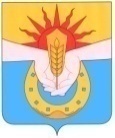 Совет муниципального образованияУспенский район45 сессияР Е Ш Е Н И Еот 29 августа 2018 года                                                                                № 306с. УспенскоеОб утверждении Положения «О пенсии за выслугу лет лицам, замещавшим муниципальные должности и должности муниципальной службы в органах местного самоуправления муниципального образования Успенский район».В соответствии с Федеральным законом от 23 мая 2016 года № 143-ФЗ « О внесении изменений в отдельные законодательные акты Российской Федерации в части увеличения пенсионного возраста отдельным категориям граждан», Законом Краснодарского края от 21 июля 2005 года № 920-КЗ «О дополнительном материальном обеспечении лиц, замещавших государственные должности и должности государственной гражданской службы Краснодарского края», Законом Краснодарского края от 03 декабря 2013 года № 2840-КЗ «О пенсии за выслугу лет лицам, замещавшим должности гражданской службы Краснодарского края», руководствуясь Уставом муниципального образования Успенский район, Совет муниципального образования Успенский район решил:Утвердить Положение о пенсии за выслугу лет лицам, замещавшим муниципальные должности и должности муниципальной службы в органах местного самоуправления  муниципального образования Успенский район (прилагается).Признать утратившим силу Решение Совета муниципального образования Успенский район от 25 марта 2009 года № 448 «Об утверждении Положения о доплате к трудовой пенсии за выслугу лет лицам, замещавшим муниципальные должности и должности муниципальной службы муниципального образования Успенский район» со всеми изменениями и дополнениями.Обнародовать настоящее решение в соответствии с Уставом муниципального образования Успенский район.Контроль за выполнением настоящего решения возложить на председателя постоянной комиссии по социально – экономическим вопросам, бюджету, финансам, налогам и распоряжению муниципальной собственностью Совета муниципального образования Успенский район В.В. Алексакина и на заместителя главы муниципального образования Успенский район, управляющий делами Н.Г.Прокопову.Настоящее решение вступает в силу со дня его обнародования.Главы муниципального образованияУспенский район                                                                                 Г.К.БахилинПредседатель Советамуниципального образования Успенский район                                                                                 Р.Х. Воруков________________________________________________________________Согласованно:Начальник юридическогоотдела администрациимуниципального образования				          Успенский район                                                                        С.Д. Барышевский                                                                       Заместитель главы муниципального образованияУспенский район, управляющий делами 	Н.Г.Прокопова Приложениек решению Советамуниципального образования Успенский районот 29 августа 2018 года № 306ПОЛОЖЕНИЕо пенсии за выслугу лет лицам, замещавшим муниципальные должности и должности муниципальной службы в органах местного самоуправления муниципального образования Успенский районОбщее положенияПоложение о пенсии за выслугу лет лицам, замещавшим муниципальные должности и должности муниципальной службы в органах местного самоуправления муниципального образования Успенский район (далее - Положение) разработано в соответствии с Федеральным законом от 02 марта 2007 года № 25-ФЗ «О муниципальной службе в Российской Федерации», Федеральным законом от 23 мая 2016 года № 143-ФЗ «О внесении изменений в отдельные законодательные акты Российской Федерации в части увеличения пенсионного возраста отдельным категориям граждан», Законом Краснодарского края от 08 июня 2007 года № 1244-КЗ «О муниципальной службе в Краснодарском крае», Федеральным законом от 27 июля 2004 года № 79-ФЗ «О государственной гражданской службе Российской Федерации», Федеральным законом от 15 декабря 2001 года № 166-ФЗ «О государственном пенсионном обеспечении в Российской Федерации», Законом Краснодарского края от 31 мая 2005 года № 870 «О государственной гражданской службе Краснодарского края», Законом Краснодарского края от 3 декабря 2013 года № 2840-КЗ «О пенсии за выслугу лет лицам, замещавшим должности государственной гражданской службы Краснодарского края», Законом Краснодарского края от 21 июля 2005 года № 920-КЗ «О дополнительном материальном обеспечении лиц, замещавших государственные должности государственной гражданской службы Краснодарского края», Уставом муниципального образования Успенский район и устанавливает условия предоставления права на пенсию за выслугу лет лицам, замещавшим муниципальные должности и должности муниципальной службы в органах местного самоуправления муниципального образования Успенский район.Финансирование расходов на предоставление пенсии за выслугу летФинансирование расходов на предоставление пенсии за выслугу лет в соответствии с настоящим решением осуществляется за счет средств бюджета муниципального образования Успенский район.Условия предоставления (назначения) пенсии за выслугу летПенсия за выслугу лет устанавливается к страховой пенсии по старости, к страховой пенсии по инвалидности, назначенным в соответствии с Федеральным законом от 28 декабря 2013 года № 400-ФЗ «О страховых пенсиях», к пенсии по инвалидности, назначаемой в соответствии с Федеральным Законом от 15 декабря 2001 года № 166-ФЗ «О государственном пенсионом обеспечении в Российской Федерации», либо к страховой пенсии по старости, назначенной на период до наступления возраста, дающего право на страховую пенсию по старости, в том числе  досрочно назначенной в соответствии с Законом Российской Федерации от 19 апреля 1991 года №1032-1 «О занятости населения в Российской Федерации».Пенсия за выслугу лет устанавливается лицам, замещавшим муниципальные должности и должности муниципальной службы в органах местного самоуправления муниципального образования Успенский район (далее - лица, замещавшие муниципальные должности и должности муниципальной службы).В настоящем положении под муниципальными должностями понимаются должности, в отношении которых муниципальными правовыми актами установлены гарантии по пенсионному обеспечению за выслугу лет в объеме прав муниципального служащего, установленных федеральными законами, законами Краснодарского края, муниципальными правовыми актами. Лица, замещавшие муниципальные должности, и лица, замещавшие должности муниципальной службы, имеют право на пенсию за выслугу лет в соответствии с настоящим решением при прекращении исполнения полномочий по замещаемой муниципальной должности и увольнении с муниципальной службы после 1 января 1995 года по следующим основаниям:Ликвидация органа местного самоуправления муниципального образования Успенский район, сокращение численности или штата данного органа;Достижение предельного возраста, установленного законодательством для замещения должности муниципальной службы;Увольнение по инициативе муниципального служащего в связи с выходом на пенсию или увольнение с муниципальной службы по инициативе муниципального служащего в период получения пенсии в соответствии с федеральными законами, перечисленными в пункте 1 настоящего раздела;Прекращение (в том числе досрочно) полномочий лица, замещавшего муниципальную должность за исключением случаев, предусмотренных пунктами 4,5 настоящего раздела.Пенсия за выслугу лет не устанавливается лицам, замещавшим муниципальную должность, полномочия которых были прекращены в связи с несоблюдением ограничений, запретов, неисполнением обязанностей, установленных Федеральным законом от 25 декабря 2008 года № 273-ФЗ « О противодействии коррупции», Федеральным законом от 3 декабря 2012 года № 230-ФЗ «О контроле за соответствием расходов лиц, замещающих государственные должности, и иных лиц их доходам», Федеральным законом от 7 мая 2013 года № 79-ФЗ «О запрете категориям лиц открывать и иметь счета (вклады), хранить наличные денежные средства и ценности в иностранных банках, расположенных за пределами территории Российской Федерации, владеть и (или) пользоваться иностранными финансовыми инструментами».Пенсия за выслугу лет не устанавливается достигшему пенсионного возраста или потерявшему трудоспособность в период осуществления полномочий главы муниципального образования Успенский район, лицу, замещавшему должность главы муниципального образования Успенский район, в случае, если полномочия указанного лица были прекращены по основаниям, предусмотренным подпунктами 2.1,3,6,7,8,9 пункта 6 статьи 36, пункта 6.1 статьи 36 Федерального закона от 06 октября 2003 года № 131-ФЗ «Об общих принципах организации местного самоуправления в Российской Федерации».Пенсия за выслугу лет устанавливается лицам, замещавшим должности муниципальной службы непосредственно перед увольнением с муниципальной службы не менее 12 полных календарных месяцев, при наличии стажа муниципальной службы, минимальная продолжительность которого  в соответствующем году определяется согласно приложению № 3 к настоящему Положению, устанавливаемого в соответствии с Законом Краснодарского края от 27 сентября 2007 года №1324-КЗ «О порядке исчисления стажа муниципальной службы в Краснодарском крае» и подтверждаемого соответствующими документами.Пенсия  за выслугу лет устанавливается лицам, замещавшим муниципальные должности муниципального образования Успенский район и проживающим на территории муниципального образования Успенский район.Лицо, замещавшее муниципальную должность имеет право на пенсию за выслугу лет, если оно исполняло по замещаемой должности не менее пяти лет.Пенсия за выслугу лет не устанавливается лицам, замещавшим муниципальные должности и должности муниципальной службы, которым в соответствии с законодательством Российской Федерации назначен какой-либо другой вид пенсии, кроме предусмотренных пунктом 1 настоящей статьи.Пенсия за выслугу лет устанавливается по последней, перед увольнением, муниципальной должности.Размер пенсии за выслугу летЛицам, замещавшим муниципальные должности и должности муниципальной службы, размер пенсии за выслугу лет устанавливается в процентах от суммы начисленной страховой пенсии по старости (по инвалидности) и фиксированной выплаты страховой пенсии ( с учетом повышения фиксированной выплаты к страховой пенсии), пенсии по инвалидности либо от суммы начисленной страховой пенсии по старости, назначенной до наступления возраста, дающего права на страховую пенсию по старости, в том числе досрочно назначенной в соответствии с Законом Российской Федерации от 19 апреля 1991 года № 1032-1 «О занятости населения в Российской Федерации», и фиксированной выплаты к страховой пенсии (с учетом повышения фиксированной выплаты к страховой пенсии), а также в процентах от суммы начисленных пенсий лицам, замещавшим муниципальные должности и должности муниципальной службы и получающим страховую пенсию по старости, фиксированную выплату к страховой пенсии (с учетом повышения фиксированной выплаты к страховой пенсии) и пенсии по инвалидности, в следующих размерах:лицам, замещавшим муниципальные должности, устанавливаемые Уставом муниципального образования Успенский район (глава муниципального образования Успенский район, председатель Контрольно-счетной палаты муниципального образования Успенский район, заместитель председателя Контрольно-счетной палаты муниципального образования Успенский район, заместитель председателя Совета муниципального образования Успенский район) от 1 года до 5 лет – 55%, а при исполнении этих же полномочий, свыше 5 лет – 100%; лицам, замещавшим должности муниципальной службы ( высшие муниципальные должности муниципальной службы, главные муниципальные должности муниципальной службы, ведущие муниципальные должности муниципальной службы)  – 40 % при стаже муниципальной службы 15 лет и увеличивается на 1% за каждый полный год сверх установленного стажа, но не более 50%;лицам, замещавшим должности муниципальной службы ( старшие муниципальные должности муниципальной службы, младшие муниципальные должности муниципальной службы) – 25 % при стаже муниципальной службы 15 лет и увеличивается на 1% за каждый целый год сверх установленного стажа, но не более 50%.При этом максимальный размер пенсии за выслугу лет с учетом перерасчета не может превышать минимальный размер страховой пенсии, установленный Правительством Российской Федерации. Порядок и сроки назначения, выплаты пенсии за выслугу лет, перерасчета ее размераЛицо, замещавшее муниципальную должность или должность муниципальной службы подает письменное заявление по форме согласно приложению № 1 к настоящему Положению в отдел делопроизводства и организационно-кадровой работы администрации муниципального образования Успенский район и представляет документы:паспорт или иной заменяющий его документ, удостоверяющий личность и подтверждающий принадлежность к гражданству Российской Федерации;трудовую книжку;копию решения (распоряжения, приказа) об увольнении лица с муниципальной должности, должности муниципальной службы;военный билет, справку о прохождении военной службы (при необходимости);документы, подтверждающие стаж муниципальной службы, в случае если сведения о стаже муниципальной службы не подтверждаются трудовой книжкой;справку органа, осуществляющего пенсионное обеспечение, о назначенной страховой пенсии по старости (инвалидности) и фиксированной выплаты к страховой пенсии (с учетом повышения фиксированной выплаты к страховой пенсии), пенсии по инвалидности, страховой пенсии по старости, назначенной до наступления возраста, дающего право на страховую пенсию по старости, в том числе досрочно назначенной и фиксированной выплаты к страховой пенсии (с учетом повышения фиксированной выплаты к страховой пенсии), с указанием федерального закона, в соответствии с которым она назначена, и размера назначенной пенсии, датированную месяцем обращения.Регистрация заявления осуществляется в день подачи заявления (получения по почте).При приеме заявления о назначении пенсии за выслугу лет:проверяется правильность оформления заявления и соответствие изложенных в нем сведений документу, удостоверяющему личность, и иным представленным документам;сличаются подлинники документов с их копиями, и удостоверяются;регистрируется заявление и выдается расписка-уведомление, в которой указывается дата приема заявления, перечень недостающих документов и сроки их предоставления.Если к заявлению о назначении пенсии за выслугу лет не представлены все документы, предусмотренные пунктом 1 настоящего раздела, даются письменные разъяснения о необходимости представления недостающих документов в течение 14 рабочих дней со дня регистрации заявления о назначении пенсии за выслугу лет.В случае если лицо, не представило недостающие документы в установленный срок, принятые документы возвращаются ему в течение 3 рабочих дней без рассмотрения.При получении заявления от лица, имеющего право на пенсию за выслугу лет, оформляется справка о должностях, периоды службы (работы) в которых включаются в стаж муниципальной службы для назначения пенсии за выслугу лет по форме согласно приложению № 2 настоящего Положения.Отдел делопроизводства и организационно-кадровой работы администрации муниципального образования Успенский район в течение 14 рабочих дней со дня регистрации заявления со всеми необходимыми документами, предусмотренными пунктом 1 настоящего раздела, направляет их в комиссию по установлению пенсии за выслугу лет лицам, замещавшим муниципальные должности и должности муниципальной службы в органах местного самоуправления муниципального образования Успенский район (далее – Комиссия), образованной на основании правового акта администрации муниципального образования Успенский район.Наличие права на доплату к трудовой пенсии за выслугу лет на муниципальной должности муниципальной службы  либо об отказе в установлении доплаты к трудовой пенсии за выслугу лет на муниципальной должности муниципальной службы устанавливается Комиссией по назначению доплаты к трудовой пенсии за выслугу лет на муниципальной должности и должности муниципальной службы администрации муниципального образования Успенский район, в 30-ти дневный срок со дня подачи заявления об установлении доплаты к трудовой пенсии за выслугу лет на муниципальной должности муниципальной службы с приложением соответствующих документов. Комиссия устанавливает наличие права на доплату и в 15-дневный срок передает протокол заседания со всеми документами в Совет муниципального образования Успенский район.Решение об установлении доплаты к трудовой пенсии за выслугу лет на муниципальной должности муниципальной службы принимается Советом муниципального образования Успенский район. В решении Совета муниципального образования Успенский район об установлении доплаты к трудовой пенсии за выслугу лет на муниципальной должности муниципальной службы указывается процент устанавливаемой доплаты.В случае отсутствия права на установление доплаты к трудовой пенсии за выслугу лет на муниципальной должности муниципальной службы Комиссия извещает об этом заявителя в письменной форме с указанием причин отказа в 30-дневный  срок со дня принятия решения об отказе Комиссией по назначению доплаты к трудовой пенсии за выслугу лет на муниципальной должности и должности муниципальной службы администрации муниципального образования Успенский район.Решение Совета муниципального образования Успенский район об установлении доплаты к трудовой пенсии за выслугу лет на муниципальной должности муниципальной службы вместе с заявлением и необходимыми документами в 10-дневный срок со дня принятия Советом муниципального образования направляется  в муниципальное казенное учреждение «Централизованная бухгалтерия-1» администрации муниципального образования Успенский район.Пенсия за выслугу лет, установленная к страховой пенсии по старости, страховой пенсии по инвалидности, пенсии по инвалидности, назначенным в соответствии с федеральными законами от 28 февраля 2013 года № 400-ФЗ «О страховых пенсиях», от 15 декабря 2001 года № 166-ФЗ «О государственном пенсионном обеспечении в Российской Федерации», либо к страховой пенсии по старости, назначенной на период до наступления возраста, дающего право на страховую пенсию по старости, в том числе досрочно назначенной в соответствии с Законом Российской Федерации от 19 апреля 1991 года № 1032-1 «О занятости населения в Российской Федерации», назначается на срок назначения пенсии (страховой пенсии по старости, страховой пенсии по инвалидности, пенсии по инвалидности либо страховой пенсии по старости, назначенной до наступления возраста, дающего право на страховую пенсию по старости, в том числе досрочно назначенной).Пенсия за выслугу лет назначается с 1-го числа месяца, в котором подано заявление о ее установлении, но не ранее дня возникновения права на нее.Выплата начисленных сумм пенсии за выслугу лет осуществляется путем перечисления денежных средств на счета, открытые в кредитных учреждениях Российской Федерации.Перерасчет пенсии за выслугу лет в связи с увеличением ее размера производится с 1-го числа месяца, в котором наступило право на перерасчет.Выплата пенсии за выслугу лет приостанавливается с 1-го числа месяца, следующего за месяцем наступления одного из событий:поступления лица, получающего пенсию за выслугу лет, на должность федеральной государственной службы, государственной гражданской службы Краснодарского края либо муниципальной службы, замещения лицом государственной должности Российской Федерации, государственной должности Краснодарского края, муниципальной должности, замещаемой на постоянной основе, в котором он избран (назначен) на указанную должность.Лицо, получающее пенсию за выслугу лет, в случае наступления одного из событий, предусмотренных пунктом 5.7 настоящего раздела, обязано в 5-ти дневный срок сообщить об этом в письменной форме в отдел делопроизводства и организационно-кадровой работы администрации муниципального образования Успенский район. Выплата пенсии прекращается на основании решения Совета муниципального образования Успенский район.При последующем освобождении от должности федеральной государственной службы, государственной гражданской службы Краснодарского края либо муниципальной службы, замещения государственной должности Российской Федерации, государственной должности Краснодарского края, муниципальной должности, замещаемой на постоянной (штатной) основе, выплата пенсии за выслугу лет возобновляется на прежних условиях по заявлению получателя. К указанному заявлению прилагаются документы, подтверждающие его освобождение от указанной должности.Возобновление выплаты пенсии за выслугу лет производится Комиссией с 1-го числа месяца, следующего за месяцем, в котором было получено заявление о возобновлении выплаты пенсии за выслугу лет с подтверждающими документами, но не ранее дня, возникновения права на нее.Лицу, замещавшему муниципальную должность или должность муниципальной службы гражданской службы и имеющему одновременно право на пенсию за выслугу лет в соответствии с настоящим решением, пенсию за выслугу лет, ежемесячное пожизненное содержание, ежемесячную доплату к пенсии (ежемесячному пожизненному содержанию) или на дополнительное (пожизненное) ежемесячное материальное обеспечение, назначаемые и финансируемые за счет средств федерального бюджета в соответствии с федеральными законами, актами Президента Российской Федерации и Правительства Российской Федерации, а также ежемесячную доплату к пенсии, дополнительное материальное обеспечение, пособие, пенсию за выслугу лет (кроме пособий на детей), устанавливаемые в соответствии с законодательством Краснодарского края или актами органов местного самоуправления, устанавливается пенсия за выслугу лет в соответствии с настоящим Положением или одна их иных указанных выплат по его выбору.Выплата пенсии за выслугу лет прекращается в случае смерти лица, получавшего пенсию за выслугу лет, либо признания его в установленном порядке умершим или безвестно отсутствующим с 1-го числа месяца следующего за месяцем, в котором наступили перечисленные обстоятельства.Выплата пенсии за выслугу лет бывшему получателю возобновляется на основании решения суда об отмене решения об объявлении его умершим или решения суда об отмене решения о признании его безвестно отсутствующим с 1-го числа месяца, следующего за месяцем, в котором вступило в силу соответствующее решение.Глава муниципального образованияУспенский район                                                                                 Г.К.БахилинПриложение №1к Положению о пенсии за выслугу лет лицам, замещавшим муниципальные должности и должности муниципальной службы в органах местного самоуправления муниципального образования Успенский районГлаве муниципального образования Успенский район__________________________(ФИО)__________________________(ФИО заявителя)_______________________________________________________________________________________(наименование должности заявителя на день увольнения)_______________________________________________________________________________________(наименование органа местного самоуправления, из которого он уволился)Адрес места жительства__________________________________________________________________________________________________________Телефон_____________________ЗаявлениеВ соответствии с решением Совета муниципального образования Успенский район «Об утверждении Положения о пенсии за выслугу лет лицам, замещавшим муниципальные должности и должности муниципальной службы в органах местного самоуправления муниципального образования Успенский район» прошу Вас назначить мне, замещавшему должность___________________________________________________________________________________________________________________________(наименование должности)пенсию за выслугу лет.	Страховую пенсию по старости, страховую пенсию по инвалидности, назначенную до наступления возраста, дающего право на страховую пенсию по старости, в том числе досрочно назначенную (нужное подчеркнуть), получаю в ______________________________________________________________________________________________________________________________________________________________________________________________________(наименование территориального управления Пенсионного фонда Российской Федерации)	В настоящее время работаю (не работаю)______________________________________________________________________________________________________________________________________________________________________________________________(нужное подчеркнуть, указать место работы и замещающую должность)	При назначении пенсии либо иной выплаты по линии другого ведомства, поступлении на должность федеральной государственной службы, государственной гражданской службы Краснодарского края либо муниципальной службы, замещении государственной должности Российской Федерации, государственной должности Краснодарского края, муниципальной должности, замещаемой на постоянной (штатной) основе, обязуюсь в течение 5 рабочих дней сообщить об этом  в администрацию муниципального образования Успенский район.	Пенсию за выслугу лет прошу перечислять ______________________________________________________________________________________________________________________________________________________________________________________________________(наименование кредитной организации, номер счета получателя)«____»____________20__г.	___________________(подпись заявителя)Заявление зарегистрировано«___»____________20__г.                                         ________________________                                                                                      (подпись, ФИО, должность                                                                                                                                      лица, уполномоченного              М.П.                                                                                          регистрировать заявления)Глава муниципального образования Успенский район                                                           Г.К.Бахилин                                                                                                       Приложение № 2к Положению о пенсии за выслугу лет лицам, замещавшим муниципальные должности и должности муниципальной службы в органах местного самоуправления муниципального образования Успенский районСПРАВКАо должностях, периоды службы (работы) которые включаются в стаж муниципальной службы для назначения пенсии за выслугу лет_________________________________________________________________(Ф.И.О.)замещавший (-ая) должность_____________________________________________________________________________________________________________________________________________________________________________________________(наименование должности)Должности, периоды службы (работы), которые включаются в стаж муниципальной службыПредставитель нанимателя	И.О.Фамилия«___»___________20__г.М.П.Глава муниципального образования Успенский район                                                           Г.К.Бахилин                 Приложение № 3к Положению о пенсии за выслугу лет лицам, замещавшим муниципальные должности и должности муниципальной службы в органах местного самоуправления муниципального образования Успенский районСтаж муниципальной службы для назначения пенсии за выслугу летГлава муниципального образования Успенский район                                                           Г.К.Бахилин № п/пДата зачисленияДата увольненияЗамещаемая должностьНаименование организацииПродолжительность службы (работы)Продолжительность службы (работы)Продолжительность службы (работы)1.2.3.4.5.6.7.8.Год назначения пенсии за выслугу летСтаж для назначения пенсии за выслугу лет в соответствующем году201715 лет 6 месяцев201816 лет201916 лет 6 месяцев202017 лет202117 лет 6 месяцев202218 лет202318 лет 6 месяцев202419 лет202519 лет 6 месяцев2026 и последующие годы20 лет